Publicado en Barcelona el 06/03/2018 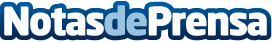 Venca elige a Global-e para poner en marcha su internacionalización onlineVenca, la compañía de moda con más de 30 años de trayectoria en España, pretende romper nuevamente el esquema y se posiciona internacionalmente en más de 80 países con la ayudad de la solución eCommerce Global-eDatos de contacto:Arnault SablierGlobal-e SpainNota de prensa publicada en: https://www.notasdeprensa.es/venca-elige-a-global-e-para-poner-en-marcha-su Categorias: Internacional Nacional Moda Marketing Emprendedores E-Commerce Recursos humanos Consumo http://www.notasdeprensa.es